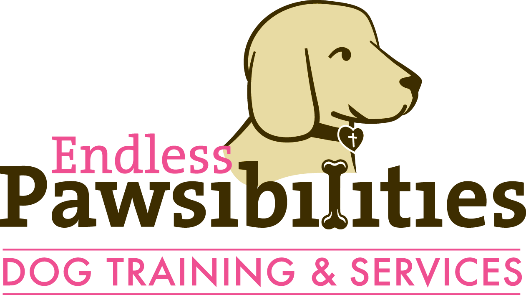 PoliciesCancellation of training session: -  Full lesson fee will be assessed for cancellations of less than 24 hours notice. If Endless Pawsibilities shows up for a scheduled lesson, and student cancels on the spot, or if cancellation was not otherwise personally, verbally confirmed, the full lesson fee will be assessed.  Cancellations shall only be accepted personally via telephone. Training:  Full payment for an individual training session is due no later than the completion of each session. Discounted packages are to be paid-in-full upon completion of first package session. Full payment of all charges must be made by cash or check.  A $40 fee will be assessed for any returned check.    Late payment fees of $5 per week will be assessed.Technology is not always reliable. Texts and emails should not be considered received unless confirmed by Endless Pawsibilities. If you do not receive confirmation, you must personally, verbally communicate with Endless Pawsibilities.